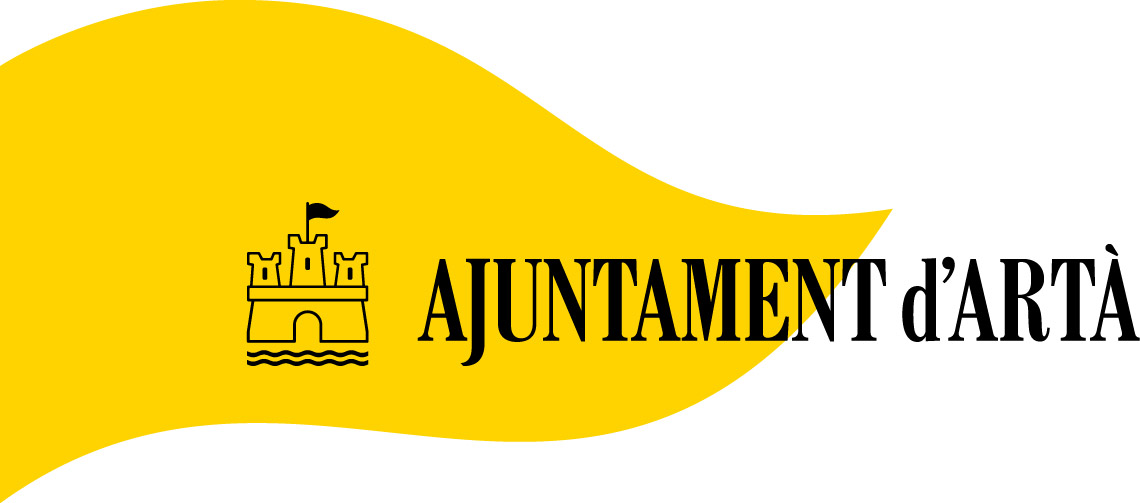 PROCÉS  DE SELECCIÓ D’OFICIAL PRIMERA (LAMPISTA)RESULTATS DE LA VALORACIÓ DE MÈRITS DE LES PERSONES ASPIRANTS QUE COMPLEIXENELS REQUISITSEl  llistat de persones aspirants que compleixen els requisits, seguint l’ordre de la puntuació obtinguda en la valoració de mèrits, és el que es detalla a continuació:DNI 			PUNT. OBTINGUDA1 	37338572G			8,20Artà, a 30 de setembre de 2022